Об установлении стоимости услуг, предоставляемых согласно гарантированному перечню услуг по погребению на период с 1 февраля 2023 года по 31 января 2024 года	В соответствии c Федеральными законами от 12.01.1996 № 8-ФЗ «О погребении и похоронном деле», от 06.10.2003 № 131-ФЗ «Об общих принципах организации местного самоуправления в Российской Федерации», от 19.12.2016 № 444-ФЗ «О внесении изменений в отдельные законодательные акты Российской Федерации в части изменения порядка индексации выплат, пособий и компенсаций, установленных законодательством Российской Федерации, и приостановлении действия части 2 статьи 6 Федерального закона «О дополнительных мерах государственной поддержки семей, имеющих детей» администрация Батыревского муниципального округа Чувашской Республики:   ПОСТАНОВЛЯЕТ:1.	Утвердить предельный размер стоимости услуг в соответствии с гарантированным перечнем услуг по погребению на период с 1 февраля 2023 года по 31 января 2024 года, согласно приложению. 2. Контроль над исполнением настоящего постановления возложить на заместителя главы Батыревского муниципального округа – начальника отдела экономики, сельского хозяйства и инвестиционной деятельности.3. Настоящее постановление вступает в силу с момента его официального опубликования. Глава Батыревскогомуниципального округа				                                   	             Р.В. СеливановПриложение к постановлению администрацииБатыревского муниципального округа Чувашской Республики от 27.01.2023 № 41Предельные размерыстоимости услуг в соответствии с гарантированным перечнем услуг по погребению№ппГарантированный перечень услугСтоимость,руб.1.Оформление документов, необходимых для погребения (комплект) 67,712.Предоставление и доставка гроба и других предметов, необходимых для погребения, 1 маш./час.5261,463.Перевозка тела (останков) умершего на кладбище, 3 маш./час.973,444.Погребение1490,87Стоимость услуг, всего7793,48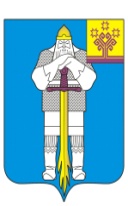 